FEDERATION FRANCAISE DE TIR A L’ARC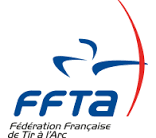 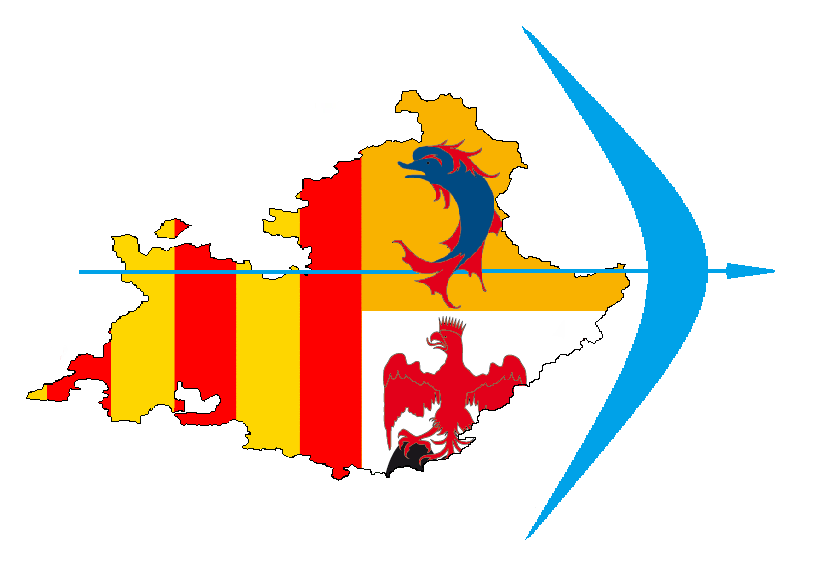 COMITE REGIONALPROVENCE ALPES COTE D’AZURCahier des ChargesRègles spécifiquesDivision Régionale PACA« La Division Régionale » se compose de 3 étapes distinctes à l’issue desquelles sont définies les équipes de clubs vainqueurs dans chacune des catégories suivantes :D.R Jeunes : benjamin-minimes mixtesD.R jeunes : cadets-juniors filles et garçons Arc à Poulies hommes et femmesD.R excellence classique hommesD.R excellence classique femmesObjectifs :Décerner les titres de Champion de la division régionale dans les différentes catégories Désigner les équipes représentant la ligue à la finale nationale des D.R pour prétendre accéder à la division supérieure (D.N 2 ou D.N.A.P)Aider les clubs à se structurer sportivement :Regrouper les clubs autour d’un projet sportif identiquePréparer les archers à être compétitif pour l’échéance sportiveAmener les archers à pratiquer le tir par équipe et le fitaFonctionnement : 3 étapes fita par équipe :Etape sur une journée : matin : tir de classement (comptant pour le classement national) ; après-midi : matchs par équipeLe championnat se déroule par la rencontre de toutes les équipes entre elles au minimum une fois dans la saisonLe classement de la D.R est effectué en cumulant les points obtenus sur l’ensemble des matchs et les points obtenus lors des phases de qualification de chaque manche.Préparation administrative de la compétitionPlacement des archers sur les ciblesLes archers seront répartis à raison de 1 archer par équipe sur chaque cible est ce en se suivant. La répartition se fera en fonction du classement de l’équipe au fur et à mesure de la saison.Ainsi les équipes classées de la 1ère à 3ème place du classement provisoire seront placées sur les 3 premières cibles, les équipes classées 4 à 6 sur les 3 cibles suivantes et ainsi de suiteExemple :Classement provisoire : Répartition sur les cibles :Organisation des terrains et locauxA- Mise en placeLe site de la compétition comprend :Le terrain de compétitionLa(les) zone(s) du publicLes zones de détente (buvette, stands d’exposition, etc. ) La mise en place des terrains de compétition, doit être achevée la veille de la compétition. La commission sportive devra pouvoir contrôler sa mise en place définitive, au plus tard 1 heures avant le début de l’entraînement officiel. Le terrain de compétition et d’entraînement devra être conformes aux normes réglementaires de la FFTA.La plate forme du directeur des tirs doit être couverte contre les intempéries. Elle doit être placée au centre du terrain ou à une extrémité proche de la ligne de tir. Le directeur des tirs doit avoir une vue dégagée sur la totalité de la ligne de tir.Le terrain doit être aménagé avec tous les matériels cités au bas de ce paragraphe et en annexe.B- SécuritéLes terrains de compétition et d’entraînement doivent être sécurisés pour les archers et le public.Les terrains de compétition et d’entraînement doivent être totalement clos, rendant impossible l’accès ou le passage du public. Les espaces réservés aux compétiteurs et les espaces accessibles au public doivent être parfaitement délimités.Les accès aux terrains doivent être réglementés et contrôlés, ils doivent toujours se faire en arrière du pas de tir. Des espaces de sécurité ou des systèmes de protection (gardes, buttes de terre, filets, etc.), à l’intérieur de l’espace clos réservé aux archers, doivent être prévus de chaque côté des terrains dans le sens du tir et derrière les cibles placées sur les terrains. Ces espaces ou systèmes doivent garantir l’impossibilité du franchissement des flèches à l’extérieur des enclos des terrains. Les cibles doivent être solidement fixées au sol. Elles seront capables de résister à la pluie et aux fortes rafales de vent. Elles seront de bonne qualité et devront permettre aux flèches de s’y ficher sans s’abîmer. Les abris des archers installés sur les zones d’attente devront être solidement fixés au sol. Ils doivent procurer un abri à tous les archers et arbitres en cas de pluie ou de forte chaleur et résister aux fortes rafales de vent. Toutes les lignes délimitant les zones de tir et d’attente doivent être conformes et parfaitement visibles par les archers.Si des tribunes provisoires sont installées, elles devront impérativement avoir, avant le début de la compétition, l’avis favorable de la commission de sécurité.L’espace de préparation des archers doit être bien identifié, à l’intérieur du terrain ou à l’extérieur dans une zone parfaitement sécurisée. Vous devez éviter au maximum la circulation des archers munis de leur arc dans des zones publiques.Il est interdit de fumer sur les terrains de compétition et d’entraînement, et dans toute l’enceinte sportive.C - Normes techniques	Division Régionale PACAD.R Jeunes : benjamin-minimes mixtesD.R jeunes : cadets-juniors filles et garçons Arc à Poulies hommes et femmesD.R excellence classique hommesD.R excellence classique femmesL’organisateur doit pouvoir installer au minimum 30 cibles pour les finales afin permettre à toutes les équipes de tirer en même tempsPour l’aisance des archers et le bon déroulement de la compétition, il est nécessaire de faire tirer les archers en une seule vague de trois tireurs par cible - rythme ABC. La largeur optimale du terrain doit être de 75m mètres pour un rythme ABC avec couloirs de 5 mètres.Plusieurs terrains peuvent être utilisés, pourvu qu’ils soient contigus et orientés dans le même sens. Lors des phases éliminatoires et finales, la largeur du terrain de tir doit permettre la mise en place d’une zone d’entraînement orientée comme celle de la compétition La longueur du terrain, la disposition des cibles et toutes les mesures réglementaires liées à l’organisation d’un Tir Olympique, sont définies selon les règlements fédéraux en vigueur. Ils doivent être respectés par l’organisateur.Besoins humainsEn fonction des périodes d’installation, de maintenance et de rangement, le besoin en personnel est variable. Cependant, il est demandé à l’organisateur de prévoir en permanence de 5 à 10 personnes pour assurer la maintenance du terrain et le soutien à l’équipe de gestion des résultatsBesoins matérielsSur le terrain de tir :Cibles et chevalets, avec un numéro de cible et un numéro au pas de tirDrapeaux : 1 sur la cible et 1 par arbitreMatériel et fournitures pour le traçage des lignes Blasons de 122cm 2 décompteurs = horloges digitales (ou 4 si 2 terrains) (FFTA) + système de remplacement en cas de panne.Plaquettes supports des feuilles de marques avec une protection contre la pluie.Feuilles de marques.Scoreurs de cible pour les matchs (CR TA PACA)2 tables et 4 chaises sur la plate-forme du directeur de tir.Derrière le pas de tir :Chaises et tables pour les archers et les arbitres.Des protections pour les intempéries (tente, abri, etc. 1 par cible - 1 parasol par arbitre).Des barrières (ou système fixe sur le terrain) délimitant les espaces réservés aux archers et au public.Des installations sanitaires – prévoir au moins 4 WC : 2 pour hommes et 2 pour dames.Des tribunes pour les spectateurs.Résultats :Une sonorisation podiums pour accueillir les médaillés lors de la 3ème étapeLes quantités sont communiquées en annexe.L’intendanceLe service d’intendance peut assurer la restauration des participants et des visiteurs du début à la fin de la compétition.A- RepasL’organisateur peut proposer des repas, soit avec des plateaux repas, soit avec des repas chauds en self-service, soit encore avec de la restauration légère à la buvette (sandwichs, pizzas, pâtisseries, etc.). La distribution doit être rapide car beaucoup de tireurs s’alimentent au même moment et ne veulent pas perdre de temps. Il faut prévoir au moins deux accès à la restauration en cas de self-service.L’efficacité et la qualité de l’intendance sont souvent évaluées par les archers à la rapidité du service et à la quantité/qualité des repas.B- BuvetteCette équipe doit assurer la mise en place d’un ou plusieurs points de restauration légère (buvette) durant toute la durée de la compétition.L’animation Celle-ci repose sur la gestion et l’organisation des matchs et l’évolution des résultats.Une personne par catégorie devra être désignée pour gérer la répartition des matchs (cibles et adversaires) ainsi que les résultats de chaque matchs sur un tableau qui lui sera transmit à l’issue des qualificationsIl pourra animer la compétition en commentant l’avancement des résultats…Les arbitresA- La commission arbitres est composée des personnes suivantes : Le directeur des tirs doit être installé, à l'abri des intempéries, avec 1  grande table, 3 chaises et un micro (HF ou fixe) pour les annonces techniques.Pour les phases de qualification, il doit être de préférence, à une des extrémités du terrain, de telle manière que le directeur des tirs puisse voir la totalité de la ligne de tir sans gêne. Avec les mêmes caractéristiques, une plate forme peut également être placée au centre du terrain.Pour les phases éliminatoires et finales, le directeur doit pouvoir être placé derrière les compétiteurs, vers le centre du terrain ou derrière l'endroit où se dérouleront les matchs.Aides logistiquesService des saisies des scores – feux – horloges.Les chronotirs, et les scoreurs pourront être mis gracieusement à la disposition de l’organisateur. Il est impératif d’utiliser les tableaux de gestion des matchs préparés par la commission sportive et de les transmettre à jour dès la fin de la compétition à la commission sportive et au C.T.RLa commission sportive et/ou le C.T.R pourront se mettre à disposition de l’organisateur afin de l’aider à préparer la compétition et sur l’évènement afin d’aider à la gestion des résultats, en particuliers pour la mise en place des matchs.RécompensesIl n’est pas nécessaire de prévoir des récompenses sur chaque étape. Des points sont attribués et un classement intermédiaire sera établit et diffusé. A l’issue de la 3ème étape, le comité régional remettra les récompenses aux 3 premières équipes de chaque catégorie.Il est donc nécessaire de prévoir un podium, pouvant accueillir des équipes (3 archers + 1 coach) lors de la dernière étapeLes organisateursEtape :Lieu :Matériels nécessairesÉquipement des espacesDisposition du terrain pour le tir de qualification et les matchs par équipe 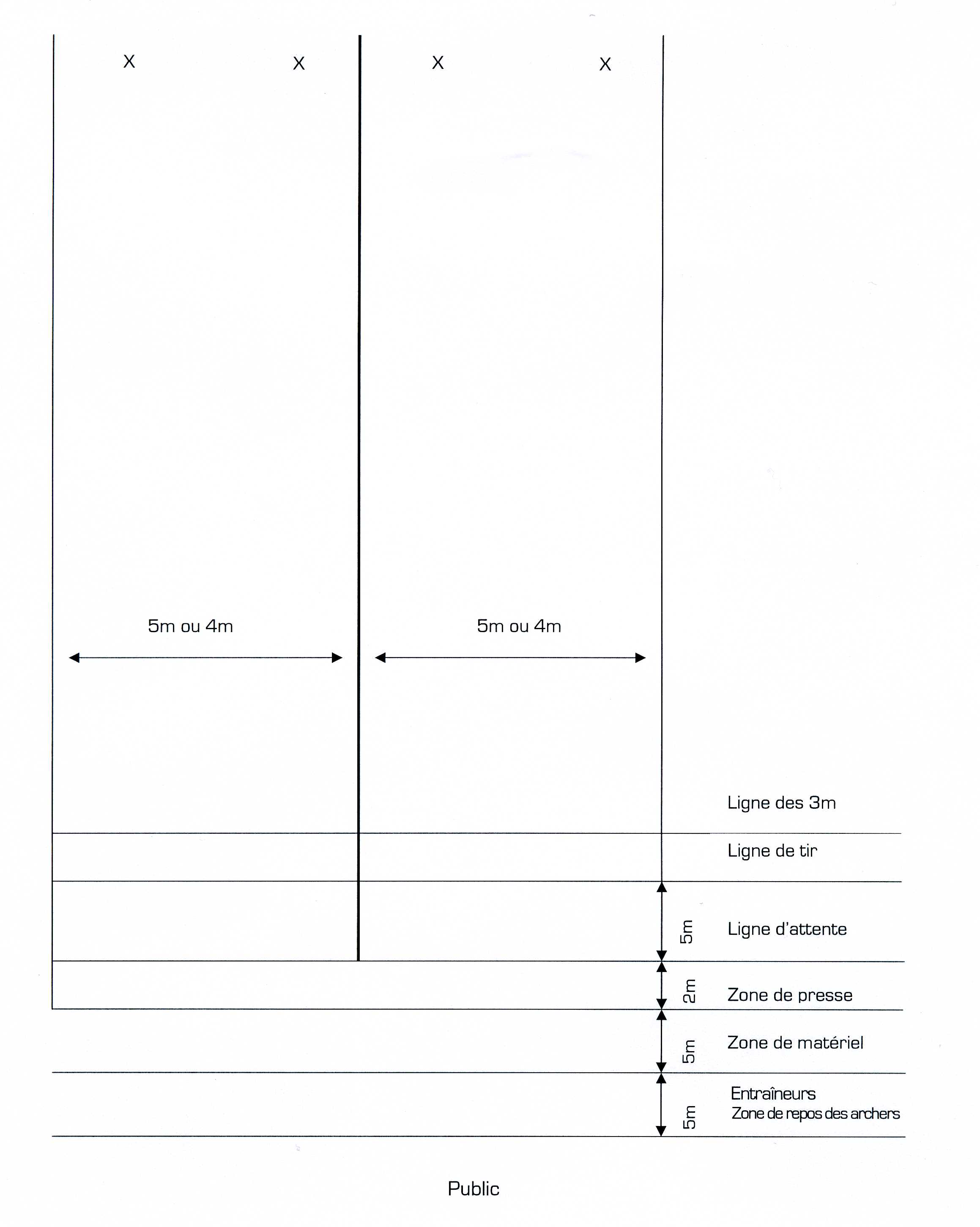 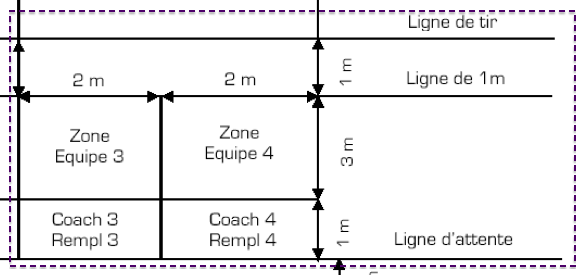 Programme type rythme ABCCe programme est donné à titre d’exemple. Il convient de prendre contact avec l’arbitre responsable pour établir le programme définitif.Programme D.R 2017Tableau de conformitéCe document permet à l’organisateur de « checker » l’ensemble des Date de l’évaluation ………………………………………………………………..1erChampagnac en CambrousseArcher 1Archer 2Archer 32ème Triffoulli les OiesArcher 1Archer 2Archer 33ème Ste Angoisse sur EffroiArcher 1Archer 2Archer 3Cible 1Cible 1Cible 1Cible 2Cible 2Cible 2Cible 3Cible 3Cible 3Archer 1Archer 1Archer 1Archer 2Archer 2Archer 2Archer 3Archer 3Archer 3Président de laCommissionDirecteur des Tirs(obligatoirement arbitre)ArbitresdimancheMatin112dimancheAprès midi114Président(e) du clubTél.PortableE-mailResponsable de l’organisationTél.PortableE-mailResponsable terrainsTél.PortableE-mailResponsable de l’intendanceTél.PortableE-mailResponsable de la commission sportiveValérie FENOGLIOTél.PortableE-mailMembre de la commission sportiveDaniel ICARTTél.PortableE-mailC.T.RJulien ALSBERGHEPortable 06 80 10 11 62E-mail : jalsberghe@icloud.com30 minimumChevalets3 de réserve30 minimumCibles8 de réserve33Drapeaux (cibles)2 x 30Numéros de cibles (pas de tir et cibles)         Matériel et fourniture pour le traçage des lignes60 (122)30 (80) dix zones30 (80) 6 zonesBlasons 122 cm + agrafeuses / agrafes /clous1Systèmes de remplacement des feux2 si deux espaces de tir1espace pour le directeur des tirs2 si deux espaces de tir2Feux tricolores4 si deux espaces de tirFFTA2Décompteurs (horloges digitales)4 si deux espaces de tirFFTA1 ou 2Tableaux d’affichage70Plaquettes de marquesFeuilles de marques100Chaises20Tables (6 personnes)1Sonorisation avec 2 micros HF minimum1 ou 2Espaces pour buvettesSalle jury d’appel/ arbitres1 espace spécifiqueLocal contrôle anti-dopage3 chaises et 1 tableSalle d’attente + salle d’entretienToilettesSalle de l’administration / accueil / greffe5 chaises et 2 tables 1 Ordinateur avec imprimantePrises de courantBuvettes Tout le matériel nécessaire au service de restauration 6 chaises et tables nécessaires selon configuration.Gestion des scoresConnexion Internet (WIFI de pref)Direction des tirs3 chaises et 1 tableCommandes des feuxPrises de courant Sonorisation HFPoste de secoursVoir avec protection civile ou la Croix rougeDimancheDimancheDimancheDimanchedébutintituléduréefin08h30Ouverture du greffe30mn09h0009h00Echauffement 30mn09h3009h30qualifications150mn12h0012h00Pause et préparation des duels60mn13h0013h00Matchs par équipeLa durée de l’épreuve est dépendante du nombre d’équipe engagée dans chaque catégorie18h00maxaccueil - greffe - RésultatConformecommentairesConformité du programme / mandatProcédures d’inscriptionRépartitions sur les ciblesPartenaires de l’organisation / présence sur le terrainAccréditation et contrôle de l’accès aux terrainsDossardMatériel informatiquePhotocopier - imprimanteInvitations personnalitésAffiches - Souvenirs - ProgrammeFeuilles de marquesAffichage tableaux des duels - FFTAterrains et locauxAspect et conformité du terrain de compétitionAspect et conformité du terrain d’entraînementLocal contrôle anti-dopageLocal de la commission technique /jury d’appelPoste de secourscommunicationDossier de presseRelations FFTA et presseMoyens a disposition sur le terrainanimation de la compétitionFonctionnement des tableaux de marqueMise à jour des panneaux d’informationCommentateurSonorisation avec 2 micros HF minimumLongue vueStratégie relative à l’évolution du terrainProjet de cérémonie remise des médaillesMatérielConformecommentairesAspect et conformité des chevalets / ciblesAspect / conformité des matériels des terrainsDrapeaux pas de tirNuméros de cibles (pas de tir et cibles)Feux tricoloresSystèmes de remplacement des feuxDécompteurs (horloges digitales)Tableaux de marquePanneaux d’infosPlate forme pour le directeur des tirsChaisesTables (6 personnes)Blasons Agrafeuses / agrafesMatériel et fourniture pour le traçage des lignesTalkies-walkiesPodiumPlaquettes pour feuilles de marquesintendanceRestauration : lieux – organisation - matérielBuvette : emplacement et organisation - matérielRéception fin de compétitionTransportsEspaces buvettes